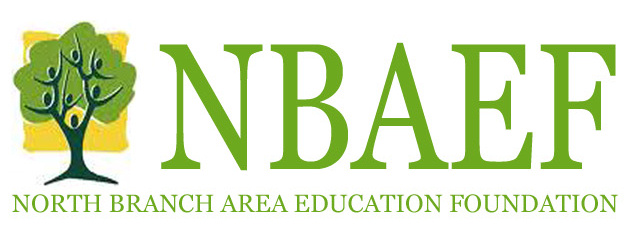 Grant Application Guidelines Statement:	“Dedicated to enhancing student opportunities to achieve excellence”Grant Eligibility Criteria and Guidelines:Grants are available from October 1 though 11:59pm December 15 from the school district Communications Director and at bnaef.orgGrants without all needed signatures and grants turned in late will not be considered.The North Branch Area Education Foundation (NBAEF) funds projects that:Are innovative and enrich or supplement teaching efforts/learning activities that directly benefit studentsDevelop learning opportunities not usually possible within the normal school budgetAre clearly defined and have clearly stated purposes, student performance outcomes, methods and proceduresAre realistic and educationally sound, with specific materials, resource personnel, tentative schedules and completion datesInclude an evaluation and reporting plan focusing on achievement of designated student learning outcomes suitable to the nature of the projectInclude a budget request that is reasonable, sufficiently detailed and lists any other sources of incomePreference will be given to projects that:Have unique or innovative components (i.e., pilot projects, model programs, experimental efforts and creative programs to enhance the educational experience)Are new and have never been funded through the school district budgetRequire start-up support rather than ongoing funding (applicants may apply for additional funding in another calendar year, but should not rely on NBAEF for any subsequent funding)Enhance the learning experience for larger numbers of studentsProjects are ineligible that:Involve the establishment of a permanent foundation or trust, or the creation of a permanent interest-bearing accountRequest funds for other organizations that are themselves fundraisersRequest funds for any political organizationAre for events that have already taken placeInclude any liability for the NBAEF except for the monetary amount of the grantDo not have all appropriate signatures including technology approval if neededSalaries, lodging, meals, and transportation are typically not funded.Contact the NBAEF at:  contact@NBAEF.org with any questions.GRANT APPLICATION CHECKLISTPlease make sure that you have included:___North Branch Area Education Foundation Grant Application___Project Summary___Project Budget___Project Evaluation and Acknowledgment___All appropriate signatures secured___Technology approval if the grant requires technology___Deadline December 15 at 11:59pm___Notification  by January 31Please return completed application and supporting documents to:Pat Tepoorten North Branch Area Education CenterGrants may be turned in electronically or as a hard copy.